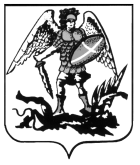 ПРАВИТЕЛЬСТВО АРХАНГЕЛЬСКОЙ ОБЛАСТИМИНИСТЕРСТВО СТРОИТЕЛЬСТВАИ АРХИТЕКТУРЫ АРХАНГЕЛЬСКОЙ  ОБЛАСТИР А С П О Р Я Ж Е Н И Еот «27» сентября 2022 г. № 167-рг. АрхангельскОб отклонении предложений о внесении изменений 
в правила землепользования и застройки муниципальных образований Архангельской области
В соответствии с пунктом 22 Порядка деятельности комиссии 
по подготовке проектов правил землепользования и застройки муниципальных образований Архангельской области, утвержденного постановлением министерства строительства и архитектуры Архангельской области от 2 декабря 2019 года № 20-п, а также на основании пунктов 15, 21, 24, 26, 27, 33 протокола заседания комиссии по подготовке проектов правил землепользования и застройки муниципальных образований Архангельской области от 15 сентября 2022 года № 43:1. Отклонить предложение Шерягина К.В. (вх. № 201-2943 
от 1 сентября 2022 года) о внесении изменений в правила землепользования
 и застройки муниципального образования «Вельское» Вельского муниципального района Архангельской области в части изменения территориальной зоны транспортной инфраструктуры «Т-1» на зону индивидуальной жилой застройки «Ж-1» в отношении образуемого земельного участка с кадастровым номером 29:01:190305:71:ЗУ1, с целью дальнейшего перераспределения земельного участка с кадастровым номером 29:01:190305:59, с учетом представленной отрицательной позиции администрации городского поселения «Вельское» Вельского муниципального района Архангельской области по причине отсутствия согласия правообладателя земельного участка с кадастровым номером 29:01:190305:71 (администрация городского поселения «Вельское» Вельского муниципального района Архангельской области) на его раздел 
и изменение функциональной и территориальной зон, в том числе в связи 
с необходимостью обслуживания инженерных сетей, расположенных 
на рассматриваемой территории.2. Отклонить предложение администрации Верхнетоемского муниципального округа Архангельской области (вх. № 201-2781 
от 17 августа 2022 года) о внесении изменений в правила землепользования 
и застройки муниципального образования «Верхнетоемское» Верхнетоемского муниципального района Архангельской области в части изменения территориальной зоны, предназначенной для ведения сельского хозяйства, садоводства и огородничества, личного подсобного хозяйства «СХ-3», на зону застройки индивидуальными жилыми домами «Ж-1» 
в отношении земельного участка с кадастровым номером 29:02:031601:110, 
в целях возведения индивидуального жилого дома, по следующим причинам:нецелесообразность внесения изменений в генеральный план и правила землепользования и застройки в отношении одного земельного участка;наличие ограничений, установленных постановлением  Правительства Российской Федерации от 24 февраля 2009 года № 160, в связи 
с размещением рассматриваемого земельного участка в охранной зоне ВЛ-35кВ «В.Тойма - Корниловская».3. Отклонить предложение Мелконяна А.А., Головкова В.Г., Крехалевой Е.А., Насаднюка С.И. (вх. № 201-2998 от 6 сентября 2022 года) 
о внесении изменений в правила землепользования и застройки муниципального образования «Няндомское» Няндомского муниципального района Архангельской области в части включения земельных участков 
с кадастровыми номерами 29:12:020121:29, 29:12:020121:33, 29:12:020121:31, 29:12:020121:17, 29:12:020121:32, 29:12:020121:35, 29:12:020121:19, 29:12:020121:30, 29:12:020121:20, 29:12:020121:21, 29:12:020121:22, 29:12:020121:23, 29:12:020121:28, 29:12:020121:24, 29:12:020121:27, 29:12:020121:26, 29:12:020121:25 в границы земель населенных пунктов, 
в целях индивидуального жилищного строительства, на основании озвученной в ходе заседания комиссии отрицательной позиции администрации  Няндомского муниципального района Архангельской области, согласно которой заявителям необходимо представить в адрес администрации Няндомского муниципального района Архангельской области обосновывающие материалы и схемы в отношении планируемого использования территории с учетом противопожарных разрывов, прохождения инженерной и транспортной инфраструктур.4. Отклонить предложение Межрегионального территориального управления Росимущества в Архангельской области и Ненецком автономном округе (вх. № 201-2618 от 10 августа 2022 года) о внесении изменений 
в правила землепользования и застройки муниципального образования «Плесецкое» Плесецкого муниципального района Архангельской области 
в части дополнения градостроительного регламента производственной территориальной зоны «П-1» видом разрешенного использования «Гостиничное обслуживание» (код 4.7) с целью изменения вида разрешенного использования земельного участка с кадастровым номером 29:15:120401:62, расположенного в п. Плесецк, ул. Садовая, 6, по причине отсутствия необходимости внесения изменений, поскольку рассматриваемый земельный участок расположен в границах территориальной зоны делового, общественного и коммерческого назначения «ОД-1», градостроительным регламентом которой предусмотрен вид разрешенного использования «Гостиничное обслуживание» (код 4.7) в качестве основного.5. Отклонить предложение Двали Г.В. (вх. № 201-2717 от 16 августа 2022 года) о внесении изменений в правила землепользования и застройки сельского поселения «Заостровское» Приморского муниципального района Архангельской области в части включения земельных участков 
с кадастровыми номерами 29:16:200501:287, 29:16:200501:288, 29:16:200501:289, 29:16:200501:291, 29:16:200501:943, 29:16:200501:944 
в границы земель населенных пунктов с установлением вида разрешенного использования «Ведение садоводства» (код 13.2) на основании озвученной 
в ходе заседания комиссии отрицательной позиции администрации  Приморского муниципального района Архангельской области, согласно которой заявителю необходимо:доработать и согласовать с администрацией  Приморского муниципального района Архангельской области план (схему) раздела земельных участков, при этом предусмотреть места сбора твердых бытовых отходов, пожарные водоемы, социальную инфраструктуру, 20-25% земель общего пользования;земельные участки согласно доработанной и согласованной 
с администрацией  Приморского муниципального района схеме поставить 
на государственный кадастровый учет;проработать вопрос  технической возможности обустройства системы централизованного сбора и водоотведения сточных вод (подключения 
к существующей канализационной системе (пос. Цигломень 
или пос. Исакогорка).6. Отклонить предложение администрации Приморского муниципального района Архангельской области (вх. № 201-2524 от 4 августа 2022 года) о внесении изменений в правила землепользования и застройки сельского поселения «Соловецкое» Приморского муниципального района Архангельской области в части отнесения земельного участка с кадастровым номером 29:17:010101:1596 к территориальной зоне жилой застройки «Ж2.4» полностью до утверждения Министерством культуры Российской Федерации режимов и регламентов достопримечательного религиозно-исторического места.7. Опубликовать настоящее распоряжение на официальном сайте Правительства Архангельской области в информационно-телекоммуникационной сети «Интернет». 8. Направить копию настоящего распоряжения в администрации городского поселения «Вельское» Вельского муниципального района Архангельской области, Верхнетоемского и Плесецкого муниципальных округов Архангельской области, Няндомского и Приморского муниципальных районов Архангельской области для официального опубликования в порядке, установленном для официального опубликования муниципальных правовых актов, иной официальной информации. 9. Рекомендовать администрациям поселений «Няндомское» Няндомского муниципального района Архангельской области, «Заостровское» и «Соловецкое» Приморского муниципального района Архангельской области опубликовать настоящее распоряжение 
на официальном сайте в информационно-телекоммуникационной сети «Интернет».10. Настоящее распоряжение вступает в силу со дня его подписания. Министр строительстваи архитектуры Архангельскойобласти   		                                                                             В.Г. Полежаев